Raport comun  Comisia de lucru constituită conform deciziei CNATDCU, emisă în conformitate cu prevederile alin. (8) al art. 19 din Anexa Nr.3 a OMEC Nr. 5229/2020 pentru aprobarea metodologiilor referitoare la acordarea atestatului de abilitare, acordarea titlului de doctor, precum și la soluționarea sesizărilor cu privire la nerespectarea standardelor de calitate sau de etică profesională, inclusiv cu privire la existența plagiatului, în cadrul unei teze de doctorat, are urmatoarea componență: Prof. univ. dr. Rodica Zafiu;  Prof. univ. dr. Lazar Vlăsceanu Prof. univ. dr. Dorel Paraschiv.  Comisa de lucru mentionată a fost desemnată să analizeze contestatia inregistrata MEC nr. 15016/08.01.2020 pentru decizia CG al CNATDCU nr. 17198/17.12.2019 privind retragerea titlului de doctor in Stiinte militare si informatii, privind sesizarea de plagiat înregistrată la UEFISCDI nr. 3057 din 17.12.2018 și respectiv la Ministerul Educației și Cercetării cu nr. 17198 din 20.12.2018, pe numele doamnei Jîjîie (Coman) N. Corina Michaela, pentru teza de doctorat în domeniul Științe militare și informații și având titlul ”Prevenirea și combaterea criminalității în domeniul mediului înconjurător” și conferit prin Ordinul Ministrului nr. 5581MD/03.12.2013. Membrii comisiei menţionate mai sus au lucrat independent şi au analizat, fiecare în parte, sesizarea şi documentele încărcate pe platforma digitală a MEC. În urma analizării întregului set de documente pus la dispoziţie pe platforma digitală a MEC, fiecare membru al comisiei de lucru a întocmit un raport individual care a fost transmis către CNATDCU. În cazul de faţă, opiniile celor trei membri ai comisiei au coincis, rezolutia comisiei de analiza a contestatiei fiind de menținere a deciziei CG al CNATDCU nr. 17198/17.12.2019. Membru responsabil pentru redactarea raportului comun,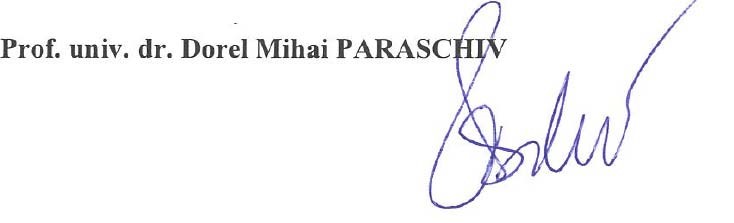 20.01.2021 JîjîieRaport individual		Subsemnatul, Lazăr Vlăsceanu, membru al Consiliului General  al CNATDCU, numit în comisia de analiză a  contestației inregistrata la MEC cu nr. 15016/08.01.2020:privind decizia CG al CNATDCU nr. 17198/17.12.2019 de retragere a titlului de doctor in Stiinte militare si informatii, în temeiul sesizării de plagiat înregistrată la UEFISCDI nr. 3057 din 17.12.2018 și respectiv la Ministerul Educației și Cercetării cu nr. 17198 din 20.12.2018, pe numele doamnei Jîjîie (Coman) N. Corina Michaela, pentru teza de doctorat în domeniul Științe militare și informații și având titlul ”Prevenirea și combaterea criminalității în domeniul mediului înconjurător” și conferit prin Ordinul Ministrului nr. 5581MD/03.12.2013,refer următoarele:		Comisia de lucru a CNATDCU a fost constituită conform deciziei CNATDCU emisă în conformitate cu prevederile alin. (8) al art. 19 din Anexa Nr.3 a OMEC Nr. 5229/2020 pentru aprobarea metodologiilor referitoare la acordarea atestatului de abilitare, acordarea titlului de doctor, precum și la soluționarea sesizărilor cu privire la nerespectarea standardelor de calitate sau de etică profesională, inclusiv cu privire la existența plagiatului, în cadrul unei teze de doctorat. Conform deciziei CNATDCU, componenţa comisiei de lucru desemnate să analizeze contestatiile privind decizia de retragere a titlului de doctor/sesizarea de plagiat pentru persoana mai sus amintită – dna Jîjîie (Coman) N. Corina Michaela - este următoarea:Prof. univ. dr. Rodica Zafiu; Prof. univ. dr. Lazar Vlasceanu şi Prof. univ. dr. Dorel Paraschiv. 		Ca membru al comisiei de lucru anterior menţionate, am analizat independent sesizarea şi documentele încărcate pe platforma digitală a MEC. Din analiza acestor documente puse la dispoziţie am ajuns la concluzia că se menține decizia CG al CNATDCU nr. 17198/17.12.2019.Membru al comisiei,Lazăr VlăsceanuUniversitatea din București3.02.2021Raport individual Subsemnatul Dorel Mihai PARASCHIV, prof.univ,dr. in cadrul Academiei de Studii Economice din Bucuresti, vă înaintez raportul individual întocmit în calitate de membru al Comisiei de lucru desemnate să analizeze contestatia inregistrata MEC nr. 15016/08.01.2020 pentru decizia CG al CNATDCU nr. 17198/17.12.2019 privind retragerea titlului de doctor in Stiinte militare si informatii, privind sesizarea de plagiat înregistrată la UEFISCDI nr. 3057 din 17.12.2018 și respectiv la Ministerul Educației și Cercetării cu nr. 17198 din 20.12.2018, pe numele doamnei Jîjîie (Coman) N. Corina Michaela, pentru teza de doctorat în domeniul Științe militare și informații și având titlul ”Prevenirea și combaterea criminalității în domeniul mediului înconjurător” și conferit prin Ordinul Ministrului nr. 5581MD/03.12.2013. Comisia de lucru a fost constituită conform deciziei CNATDCU emisă în conformitate cu prevederile alin. (8) al art. 19 din Anexa Nr.3 a OMEC Nr. 5229/2020 pentru aprobarea metodologiilor referitoare la acordarea atestatului de abilitare, acordarea titlului de doctor, precum și la soluționarea sesizărilor cu privire la nerespectarea standardelor de calitate sau de etică profesională, inclusiv cu privire la existența plagiatului, în cadrul unei teze de doctorat.    Conform deciziei CNATDCU, componenţa comisiei de lucru desemnate să analizeze contestatiile privind decizia de retragere a titlului de doctor/sesizarea de plagiat pentru persoanele mai sus amintite este următoarea: Prof. univ. dr. Rodica Zafiu; Prof. univ. dr. Lazar Vlasceanu şi Prof. univ. dr. Dorel Paraschiv.  Ca membru al comisiei de lucru anterior menţionate, am analizat independent sesizarea şi documentele încărcate pe platforma digitală a MEC. Din analizarea acestor documente puse la dispoziţie am ajuns la concluzia că se menține decizia CG al CNATDCU nr. 17198/17.12.2019. Membru al comisiei, 13.01.2021 Raport de analiză a contestației nr. 15016/08.01.2020, înaintate de doamna Corina Michaela Jîjîile (Coman)		Subsemnata, Rodica-Ileana Zafiu, membră a Consiliului General  al CNATDCU, numită în comisia de analiză a  contestației înregistrate la MEC cu nr. 15016/08.01.2020, privind decizia CG al CNATDCU nr. 17198/17.12.2019 de retragere a titlului de doctor în Științe militare și informații a doamnei Corina Michaela Jîjîile (Coman), am analizat contestația şi documentele încărcate pe platforma digitală a MEC, ajungând la următoarele concluzii:Contestația înaintată de doamna Corina Michaela Jîjîile (Coman) nu vizează esența deciziei CNATDCU – plagiatul din teza sa de doctorat, Prevenirea și combaterea criminalității în domeniul mediului înconjurător, pentru care i s-a conferit titlul de doctor prin Ordinul Ministrului nr. 5581MD/03.12.2013 –, ci aspecte de procedură și legislație, autoarea contestației considerând că teza a fost „evaluată prin prisma unor standarde noi, inexistente la momentul întocmirii ei” (p. 2 din contestație) și că astfel s-ar încălca principiul „neretroactivității legii civile” (ibidem). De asemenea, autoarea invocă verificări anterioare ale tezei de către comisia de susținere și prin sisteme antiplagiat.Argumentele aduse în contestația înaintată de doamna Corina Michaela Jîjîile (Coman) sunt fără temei, deoarece:- Comisia de analiză care a fost constituită în temeiul sesizării de plagiat înregistrate la UEFISCDI nr. 3057 din 17.12.2018 și respectiv la Ministerul Educației și Cercetării cu nr. 17198 din 20.12.2018 a constatat în unamitate, pe baza unor dovezi clare, prezentate în rapoartele individuale și în raportul comun, existența plagiatului. În concluziile Raportului comun din 20.10.2019, se preciza că teza doamnei Corina Michaela Jîjîile (Coman) „conține un procent extrem de mare de texte similare cu alte lucrări, fără respectarea normelor de citare academică” (p. 2). Raportul  a fost votat de CG al CNATDCU.	- Nici comisiile de susținere, nici programele antiplagiat nu sunt infailibile: faptul că acestea nu au constatat un plagiat nu înseamnă că plagiatul nu există, ci doar că ele nu au avut acces la sursă (în cazul programelor antiplagiat, nu au avut-o în baza de date).		- Condiția originalității / a absenței plagiatului nu este o dispoziție recentă, ținând de legislație și de proceduri care se pot schimba în timp, ci o trăsătură constitutivă și esențială a oricărei lucrări științifice (inclusiv, evident, a tezelor de doctorat). 		În concluzie, consider că trebuie menținută decizia CG al CNATDCU nr. 17198/17.12.2019 și respinsă contestația înaintată de doamna Corina Michaela Jîjîile (Coman).Membră a comisiei,Prof. dr. Rodica ZafiuUniversitatea din BucureștiMembră a CG al CNATDCU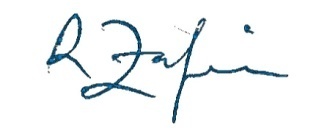 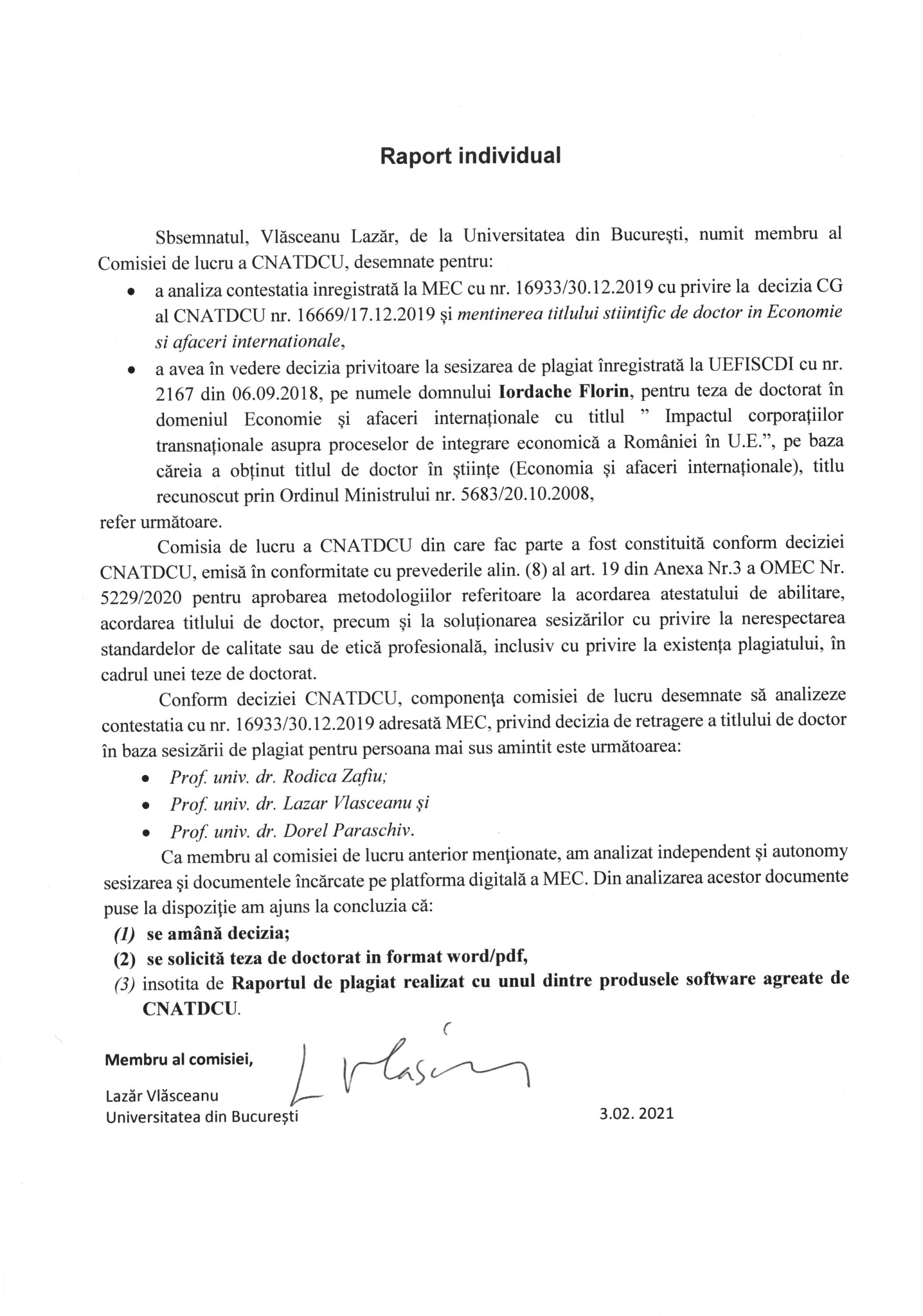 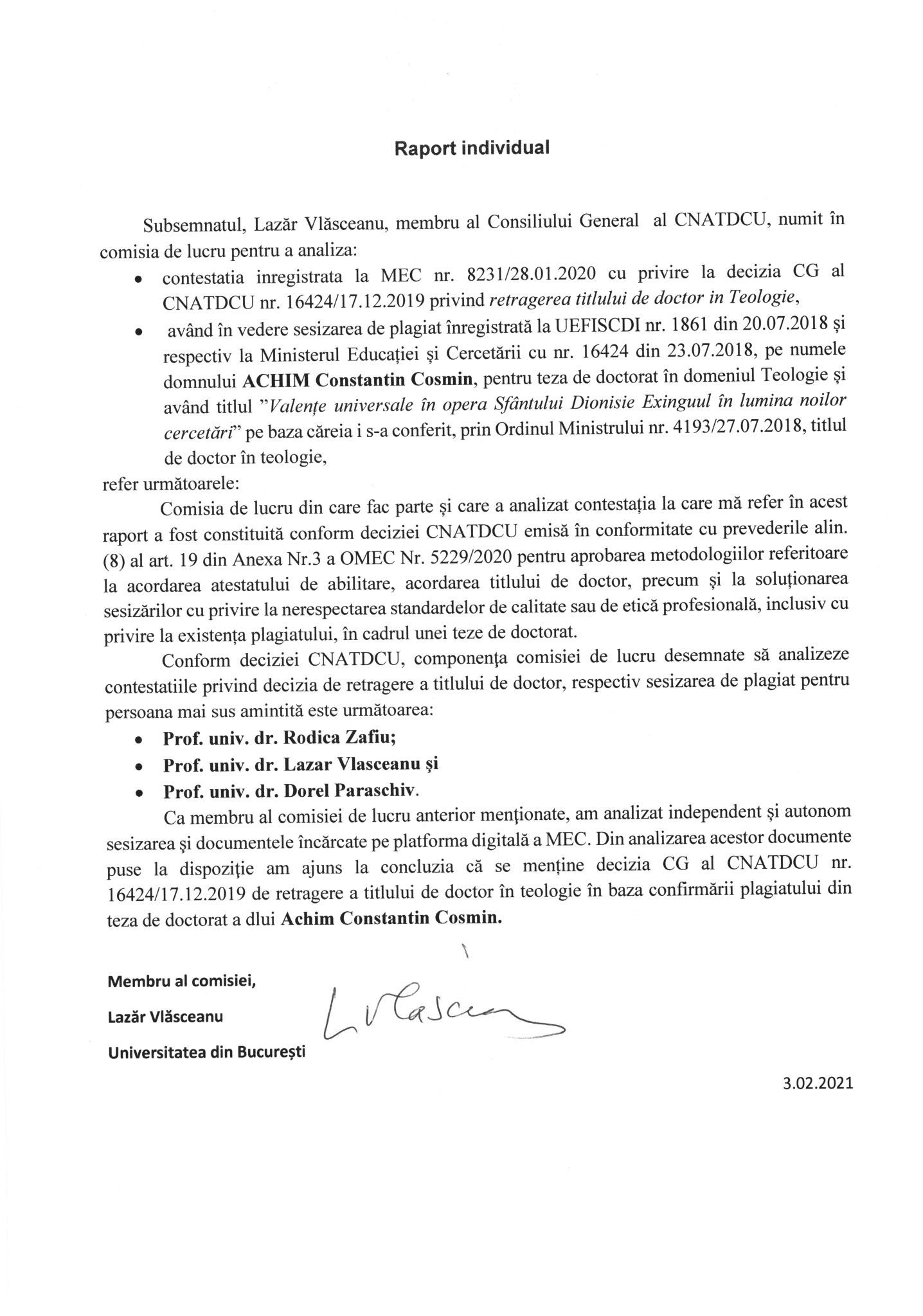 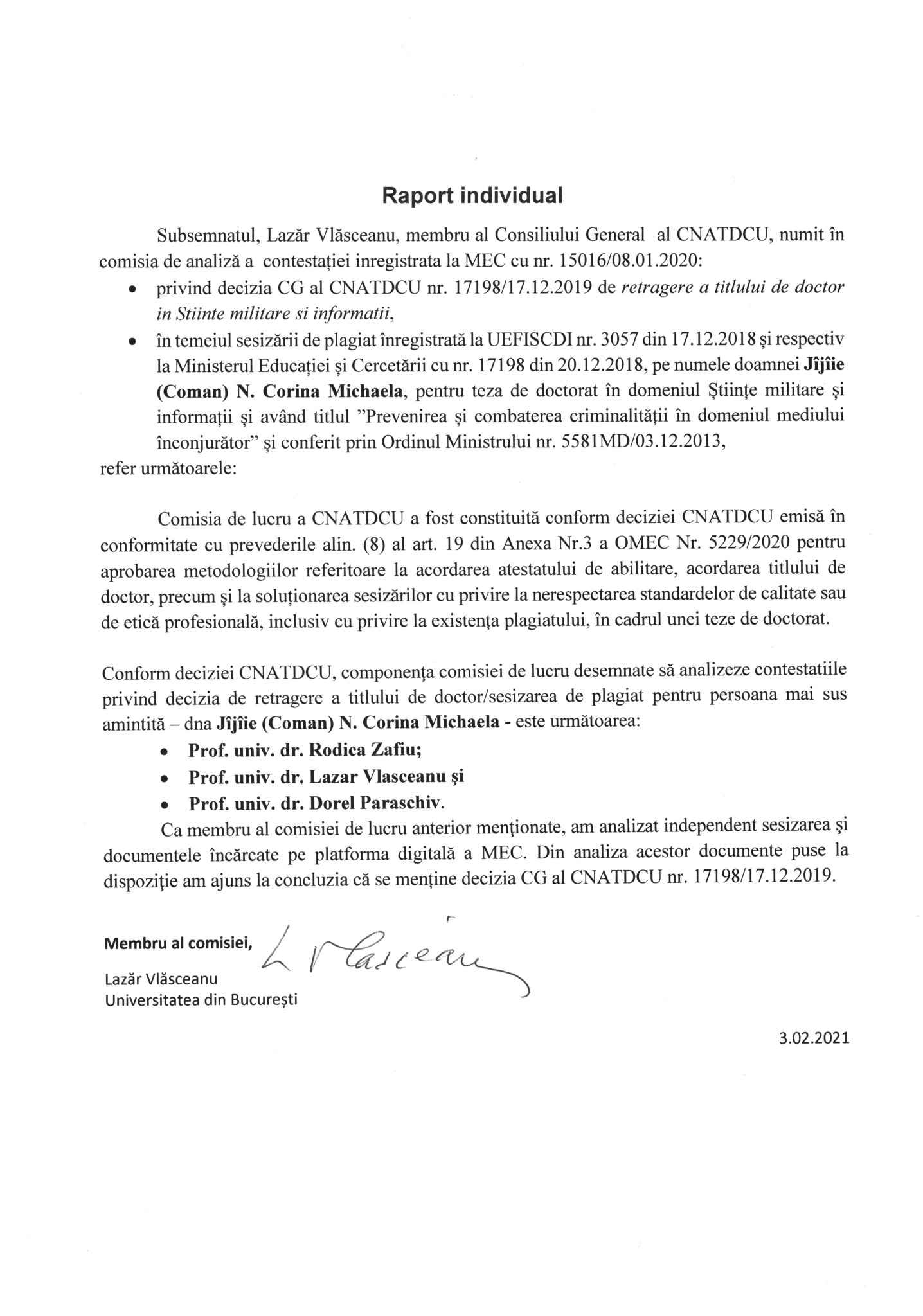 